     Рассмотрев обращение заместителя главы Пластовского муниципального района по управлению экономикой и муниципальным имуществом Федорцовой С.А., в соответствии с Гражданским кодексом Российской Федерации, Федеральным законом от 06.10.2003 г. № 131-ФЗ «Об общих принципах организации местного самоуправления в Российской Федерации», Федеральным законом от 6 декабря 2011г. № 402-ФЗ «О бухгалтерском учете», руководствуясь Уставом Пластовского городского поселения, Совет депутатов Пластовского городского поселенияР Е Ш А Е Т:     1. Утвердить Положение о порядке списания муниципального имущества Пластовского городского поселения согласно приложению.     2. Признать утратившими силу решение Совета депутатов Пластовского городского поселения от 30.10.2019 года № 47 «Об утверждении Положения о порядке списания муниципального имущества Пластовского городского поселения».     3. Исполнение настоящего решения возложить на заместителя главы Пластовского муниципального района по управлению экономикой и муниципальным имуществом Федорцову С.А.     4. Контроль за исполнением настоящего решения поручить постоянной комиссии по бюджету, экономической политике и муниципальной собственности Совета депутатов Пластовского городского поселения (Дмитриенко Г.А.).Глава Пластовскогогородского поселения                                                                        А.П. ЦиколенкоПриложениек решению Совета депутатовПластовского городского поселенияот «___» ___________ 2022 г. № ___Положениео порядке списания муниципального имущества Пластовского городского поселенияI. Общие положения     1.1. Настоящее Положение разработано в соответствии с Гражданским кодексом Российской Федерации, Федеральным законом от 06.10.2003 г.              № 131-ФЗ «Об общих принципах организации местного самоуправления в Российской Федерации», Федеральным законом от 6 декабря 2011г. № 402-ФЗ «О бухгалтерском учете», Приказами Министерства финансов Российской Федерации от 31 декабря 2016 г. № 257н «Об утверждении федерального стандарта бухгалтерского учета для организаций государственного сектора «Основные средства», от 30 марта 2001г. № 26н «Об утверждении Положения по бухгалтерскому учету «Учет основных средств» ПБУ 6/01», от 13 октября 2003 г. № 91н «Об утверждении Методических указаний по бухгалтерскому учету основных средств», от 01 декабря 2010 г. № 157н «Об утверждении Единого плана счетов бухгалтерского учета для органов государственной власти (государственных органов), органов местного самоуправления, органов управления государственными внебюджетными фондами, государственных академий наук, государственных (муниципальных) учреждений и Инструкции по его применению», от 30.03.2015 г. № 52н «Об утверждении форм первичных учетных документов и регистров бухгалтерского учета, применяемых органами государственной власти (государственными органами), органами местного самоуправления, органами управления государственными внебюджетными фондами, государственными (муниципальными) учреждениями, и Методических указаний по их применению», «Положением по ведению бухгалтерского учета и бухгалтерской отчетности в Российской Федерации», утвержденным Приказом Министерства финансов Российской Федерации от 29.07.1998 г. № 34н, Положением о порядке управления муниципальным имуществом, закрепленным за муниципальными предприятиями и учреждениями Пластовского городского поселения, утвержденным решением Совета депутатов Пластовского городского поселения от 27.04.2011 г. № 38.     1.2. Настоящее Положение разработано в целях установления единого порядка списания имущества, принятого к учету и являющегося муниципальной собственностью Пластовского  городского поселения (далее - муниципальное имущество).      1.3. Под списанием муниципального имущества понимается комплекс действий, связанных с признанием муниципального имущества непригодным для дальнейшего использования по целевому назначению и (или) распоряжению вследствие полной или частичной утраты потребительских свойств, в том числе физического или морального износа, либо выбывшим из владения, пользования и распоряжения вследствие гибели или уничтожения, а также с невозможностью установления его местонахождения.      1.4. Настоящее Положение определяет порядок списания муниципального имущества, находящегося:      - в хозяйственном ведении муниципальных унитарных предприятий (далее - предприятия);      - в оперативном управлении муниципальных казенных, бюджетных учреждений (далее - учреждения);      - в составе муниципальной казны Пластовского городского поселения.     1.5. Настоящее Положение регламентирует процедуру согласования списания недвижимого и движимого муниципального имущества (основных средств, основных фондов), находящегося на балансе предприятий, учреждений, органов местного самоуправления.     1.6. Процедура списания (выбытия) муниципального имущества производится в соответствии с требованиями действующего законодательства Российской Федерации и настоящим Положением, в том числе включает следующие мероприятия:      1.6.1. Определение технического состояния объекта муниципального имущества и оформление документов, предусмотренных настоящим Положением.      1.6.2. Получение необходимых согласований на списание муниципального имущества, заключений, разрешений, выданных уполномоченным органом.      1.6.3. Списание (выбытие) объекта муниципального имущества с бухгалтерского учета.      1.6.4. Демонтаж, уничтожение объекта муниципального имущества.      1.6.5. Оприходование пригодных к использованию материальных ценностей, оставшихся после демонтажа, разборки муниципального имущества.      1.6.6. Утилизация вторичного сырья.      1.6.7. Мероприятия по обеспечению регистрации прекращения права собственности, снятию с кадастрового учета муниципального имущества.     1.7. Муниципальное имущество подлежит списанию (выбытию) при наличии оснований, предусмотренных действующим законодательством Российской Федерации о бухгалтерском учете.      1.8. Истечение нормативного срока полезного использования муниципального имущества или начисление по нему амортизации в размере 100% стоимости не может служить основанием для его списания, если по своему техническому состоянию оно может быть использовано для дальнейшей эксплуатации.      1.9. Не подлежит списанию муниципальное имущество, на которое наложен арест, обращено взыскание в порядке, установленном действующим законодательством Российской Федерации, а также муниципальное имущество, находящееся в залоге в обеспечение по гражданско-правовым договорам.      1.10. Решение о списании муниципального имущества, закрепленного на праве хозяйственного ведения за унитарными предприятиями, на праве оперативного управления за казенными, бюджетными учреждениями, принимается предприятиями (учреждениями) самостоятельно или с согласия администрации Пластовского муниципального района.     1.11. Согласование списания имущества осуществляется в соответствии с разделом II настоящего Положения.      1.12. Списанию в соответствии с настоящим Положением подлежит следующее имущество:      - имущество, непригодное для дальнейшего использования по целевому назначению вследствие полной или частичной утраты потребительских свойств, в том числе ветхое или аварийное, если их восстановление невозможно или экономически нецелесообразно;      - имущество, выбывшее из владения, пользования и распоряжения вследствие гибели, уничтожения или утраты, в том числе в результате стихийных бедствий, пожаров, дорожно-транспортных происшествий, аварий, хищений и т.п., а также вследствие невозможности установления его местонахождения;      - морально устаревшее имущество;      - недвижимое имущество, подлежащее сносу в связи со строительством новых объектов, реконструкцией объектов, а также для развития территории в социальных и иных общественно значимых целях.      1.13. Для определения целесообразности (пригодности) дальнейшего использования муниципального имущества,  для оформления необходимой документации на списание муниципального имущества предприятие (учреждение), орган местного самоуправления приказом (распоряжением) руководителя предприятия (учреждения), органа мастного самоуправления, создает комиссию по списанию муниципального имущества (далее - Комиссия).     В состав Комиссии должны быть включены:     1) руководитель предприятия (учреждения) или его заместитель;     2) главный бухгалтер или иное лицо, на которое возложены обязанности по ведению бухгалтерского учета предприятия (учреждения), органа местного самоуправления;     3) материально ответственное лицо, на которое возложены обязанности по обеспечению сохранности муниципального имущества подлежащего списанию.     Для участия в Комиссии могут привлекаться эксперты.      Решение Комиссии по списанию имущества принимается большинством голосов. При равенстве голосов членов Комиссии в ходе принятия решения голос председателя является решающим.     Комиссия проводит заседания по мере необходимости.     Заседание Комиссии правомочно при наличии кворума, который составляет не менее двух третей от установленного числа ее членов. При этом участие в заседании Комиссии председателя является обязательным.     Комиссия осуществляет следующие полномочия:     - проводит осмотр муниципального имущества подлежащего списанию, с учетом данных, содержащихся в учетно-технической и иной документации;     - принимает решение о необходимости привлечения специализированных организаций для подготовки заключения технической экспертизы, подтверждающего непригодность муниципального имущества для дальнейшего использования по целевому назначению и (или) распоряжения вследствие полной или частичной утраты его потребительских свойств;     - на основании документов, необходимых для принятия решения о списании муниципального имущества, перечень которых приведен в разделе III настоящего Положения, устанавливает наличие оснований для списания такого муниципального имущества, указанных в разделе I настоящего Положения, а также выявляет обстоятельства, которые привели к необходимости списания муниципального имущества, в том числе нарушение условий его содержания и (или) эксплуатации, факты аварии, стихийного бедствия, иных чрезвычайных ситуаций, длительного неиспользования указанного имущества;     - на основании заключений технической экспертизы и иных документов, характеризующих объект имущества определяет возможность и целесообразность дальнейшего его использования, принимает решение об отсутствии оснований для его списания;     - на основании заключений технической экспертизы определяет возможность использования отдельных узлов, деталей и материалов объектов имущества;     - выявляет лиц, по вине которых происходит преждевременное списание муниципального имущества, вносит предложения по привлечению этих лиц к ответственности в соответствии с законодательством Российской Федерации;     - осуществляет контроль за изъятием из списываемых объектов имущества пригодных узлов, деталей и материалов и дальнейшим их распоряжением, в том числе осуществляет контроль за поступлением денежных средств, полученных от продажи пригодных узлов, деталей и материалов, сдачи вторичного сырья;     - готовит акт о списании основных средств по унифицированной форме первичной учетной документации по учету основных средств;     - осуществляет иные полномочия, установленные законодательством Российской Федерации.     1.14. В случае нарушения предприятием (учреждением), органом местного самоуправления настоящего Положения, бесхозяйственного отношения к муниципальному имуществу, необоснованного списания муниципального имущества, списания пригодного к эксплуатации муниципального имущества, непринятия мер к списанию и сносу, утилизации муниципального имущества, подлежащего списанию, их руководители несут ответственность в соответствии с действующим законодательством.II. Порядок списания муниципального имущества     2.1. Списание муниципального имущества, при балансовой стоимости до 10 000 (десяти тысяч) рублей проводиться предприятиями (учреждениями), органом местного самоуправления самостоятельно в соответствии с действующим законодательством Российской Федерации, регулирующим осуществление бухгалтерского учета, на основании внутренних распорядительных документов.      Предприятия (учреждения) обязаны ежеквартально направлять в Управление экономикой и муниципальным имуществом администрации Пластовского муниципального района сведения о списанных объектах муниципального имущества для внесения соответствующих изменений в реестр муниципального имущества Пластовского городского поселения.      2.2. Списание движимого муниципального имущества предприятий  (учреждений) при балансовой стоимости свыше 10 000 (десяти тысяч) рублей за единицу; объекты недвижимости, транспортные средства, независимо от стоимости; особо ценное движимое имущество, закрепленное за предприятием (учреждением) собственником или приобретенное предприятием (учреждением) за счет средств, выделенных ему из бюджета Пластовского городского поселения на приобретение такого имущества, осуществляется по согласованию с администрацией Пластовского муниципального района.      Не допускается утверждение актов о списании муниципального имущества предприятия (учреждения), органа местного самоуправления при отсутствии согласования.     2.3. Предприятия (учреждения) осуществляют списание закрепленного за ними муниципального имущества, руководствуясь Федеральным законом от 06.12.2011г. № 402-ФЗ «О бухгалтерском учете», Положением по бухгалтерскому учету «Учет основных средств» ПБУ 6/01, утвержденным Приказом Минфина России от 30.03.2001г. № 26н, и инструкциями по ведению бухгалтерского учета, утвержденными приказами Минфина России.     За полноту и правильность проведения мероприятий по списанию муниципального имущества, документальное оформление и финансовые расчеты ответственность несет руководитель предприятия (учреждения), органа местного самоуправления.     2.4. Для согласования списания муниципального имущества предприятие (учреждение), орган местного самоуправления направляет письменное обращение и документы, предусмотренные действующим законодательством Российской Федерации о бухгалтерском учете и разделом III настоящего Положения в администрацию Пластовского муниципального района.     2.5. Обращение предприятия (учреждения), органа местного самоуправления о согласовании списания муниципального имущества и приложенные к нему документы рассматриваются постоянно действующей Комиссией по списанию основных средств муниципальной собственности Пластовского муниципального района и Пластовского городского поселения, утвержденной постановлением администрации Пластовского муниципального района, в течение 30 календарных дней со дня регистрации указанного обращения.      Комиссия по списанию основных средств муниципальной собственности Пластовского муниципального района и Пластовского городского поселения вправе осуществлять проверку представляемого на списание муниципального имущества с выездом по месту его нахождения, а также в случае необходимости привлекать независимых специалистов.     До принятия решения Комиссией по списанию основных средств муниципальной собственности Пластовского муниципального района и Пластовского городского поселения о предоставлении согласия на списание муниципального имущества любые действия, связанные с распоряжением таким имуществом, не допускаются.     2.6. По результатам рассмотрения обращения предприятия (учреждения), органа местного самоуправления о согласовании списания муниципального имущества Комиссия по списанию основных средств муниципальной собственности Пластовского муниципального района и Пластовского городского поселения готовит проект постановления администрации Пластовского муниципального района о согласовании списания муниципального имущества, либо готовит обоснованный письменный отказ.      2.7. Основания для отказа в согласовании списания:      - обращение и (или) приложенные документы по составу, форме или содержанию не соответствуют требованиям настоящего Положения;      - муниципальное имущество не подлежит списанию в соответствии с настоящим Положением, не соответствует данным реестра муниципальной собственности Пластовского городского поселения;      - неполнота, неразборчивость, недостоверность представленных документов;      - наличие возможности дальнейшего использования муниципального имущества;      - наличие обязательств (обременений), связанных с муниципальным имуществом (аренда, безвозмездное пользование, решение Арбитражного суда и т.п.). III. Требования к документам     3.1. Для принятия решения о списании муниципального имущества, необходимы следующие документы:     - письменное обращение о согласовании списания имущества с указанием наименования списываемого объекта муниципального имущества, инвентарного номера, даты ввода в эксплуатацию, балансовой и остаточной стоимости по состоянию на дату списания и обоснованием причин его списания;      - заверенная копия приказа (распоряжения) руководителя предприятия (учреждения), органа местного самоуправления о создании Комиссии;      - фотографии объекта муниципального имущества (за исключением случаев выбытия имущества из владения, пользования и распоряжения вследствие гибели или уничтожения, а также невозможности установления его местонахождения);     - инвентарная карточка учета основного средства, подлежащего списанию;     - дефектная ведомость;     - акт о списании основных средств, содержащий заключение (решение) Комиссии о фактических обстоятельствах, позволяющих сделать вывод о наличии оснований для списания имущества, на каждый объект муниципального имущества.     3.2. К документам, указанным в пункте 3.1 настоящего раздела, в зависимости от вида списываемого муниципального имущества, а также причин его списания дополнительно прилагаются следующие документы:      1) При списании транспортных средств и номерных агрегатов к ним, самоходных машин, мотоблоков, мотокультиваторов, кино-, теле-, видео-, аудиоаппаратуры, сложнобытовой, промышленной, специальной и электронно-вычислительной техники, средств связи, в том числе по причине морального устаревания:      - заключение о техническом состоянии муниципального имущества (акт технической экспертизы, отчет по результатам обследования), в том числе копии документов, подтверждающих правомочность организации (лица) на осуществление указанного вида деятельности;     - копия паспорта транспортного средства или самоходной машины;      - копия свидетельства о регистрации транспортного средства (при наличии);      - другие документы, подтверждающие необходимость и целесообразность списания транспортного средства (при наличии).     2) При списании автотранспортных средств, пришедших в негодность вследствие дорожно-транспортного происшествия, дополнительно необходимы следующие документы:      - копия акта (протокола) о дорожно-транспортном происшествии - в случае возникновения необходимости списания транспортного средства в результате аварии;      - постановление суда, содержащие сведения о лицах, виновных в совершении дорожно-транспортного происшествия, и возмещении материального вреда (при наличии);     - постановление следственных органов о возбуждении или прекращении уголовного дела (при наличии);     - документы, отражающие принятие мер в отношении виновных лиц, допустивших повреждение муниципального имущества (в том числе о возмещении ущерба).     3) При списании объектов муниципального имущества, выбывших из владения, пользования и распоряжения вследствие аварий, утраты, при нарушении правил технической эксплуатации, иного преждевременного выхода из строя муниципального имущества:      - приказ (распоряжение) руководителя предприятия (учреждения), органа местного самоуправления, о создании комиссии в составе лиц, не причастных к преждевременному выходу из строя муниципального имущества;      - письменные объяснения лиц, причастных к преждевременному выходу из строя муниципального имущества;     - утвержденный руководителем предприятия (учреждения), органом местного самоуправления, акт о проведенном служебном расследовании с указанием лиц, виновных в преждевременном выбытии объектов муниципального имущества из эксплуатации;      - копия приказа (распоряжения) руководителя предприятия (учреждения), органа местного самоуправления, о принятии мер дисциплинарного взыскания в отношении лиц, виновных в преждевременном выбытии объектов муниципального имущества из эксплуатации (при установлении таковых);      - документально подтвержденные сведения о возмещении виновными лицами в установленном порядке материального ущерба, нанесенного муниципальному имуществу, либо документы, подтверждающие невозможность такого возмещения.      4)  При списании недвижимого муниципального имущества:     - технический паспорт на объект недвижимости (при наличии);      - копия Выписки из Единого государственного реестра недвижимости об объекте недвижимости на объект недвижимости, на земельный участок, на котором расположен объект недвижимого муниципального имущества (при наличии);     - заключение специализированной организации, имеющей разрешение (лицензию) на обследование объектов недвижимости, о техническом состоянии объекта недвижимости с заключением о целесообразности (нецелесообразности) его восстановительного ремонта (кроме жилых помещений (жилых домов), в том числе копии документа подтверждающего полномочия специализированной организацией на обследование объектов недвижимости (лицензия, устав, выписка из Единого государственного реестра юридических лиц и т.д.);     - в отношении линейных объектов недвижимости (тепло-, водо-, электро-, газоснабжения) документы, подтверждающие факт вывода их из эксплуатации;     - проектную-сметную документацию по сносу или демонтажу объектов капитального строительства.     5) Для принятия решения о списании объектов жилищного фонда, признанными аварийными и подлежащими сносу:      - копия акта обследования помещения межведомственной комиссии по признанию жилого помещения, находящегося в муниципальной собственности Пластовского городского поселения, непригодным для проживания, многоквартирного дома аварийным и подлежащим сносу или реконструкции;     - копию заключения об оценке соответствия помещения (многоквартирного дома) требованиям о признании помещения жилым помещением, жилого помещения непригодным для проживания и многоквартирного дома аварийным и подлежащим сносу или реконструкции;     - копия правового акта о признании жилого дома непригодным для проживания;     - копию правового акта о сносе жилого дома, признанного непригодным для проживания;     - копия правового акта об утверждении списка граждан, переселяемых из аварийного жилищного фонда на территории Пластовского городского поселения;     - копию документа, подтверждающего прекращение договора социального найма;     - копию документа, подтверждающего факт отсутствия регистрации граждан по месту жительства (месту пребывания) в жилом помещении, находящемся в муниципальной собственности Пластовского городского поселения и подлежащем списанию;     - уведомление о планируемом сносе объекта капитального строительства;     - уведомление о завершении сноса объекта капитального строительства.     6) При списании объектов незавершенного строительства:      - решение о признании объекта незавершенного строительства непригодным для дальнейшего использования;      - пояснительная записка с подробным обоснованием причин предполагаемого списания объекта незавершенного строительства и приложением копий документов, являющихся составной частью проектной документации (при наличии таких документов);      - балансовая справка о фактически произведенных затратах на строительство объекта.     7) При невозможности установления местонахождения объекта недвижимости представляются:      - акт обследования кадастрового инженера, подтверждающий отсутствие объекта недвижимого имущества, подготовленный в соответствии с Федеральным законом «О государственной регистрации недвижимости»;      - справка (акт) органа технической инвентаризации об отсутствии сведений о данном объекте недвижимости.      8) При списании муниципального имущества, пострадавшего вследствие стихийного бедствия, иных чрезвычайных ситуаций:     - копии документов органов государственной власти Российской Федерации и Челябинской области, органов местного самоуправления, подтверждающих факт стихийного бедствия или других чрезвычайных ситуаций;     - акт о причиненных повреждениях.     3.3. Оплата возмездных услуг по подготовке документов указанных в пункте 3.1 и 3.2 настоящего раздела Положения осуществляется предприятием (учреждением), органом местного самоуправления за счет собственных средств.IV. Порядок списания муниципального имущества из состава муниципальной казны     4.1. Решение о согласовании списания имущества муниципальной казны Пластовского городского поселения принимается отделом по управлению муниципальным имуществом Управления экономикой и муниципальным имуществом администрации Пластовского муниципального района.      При этом должны соблюдаться порядок и требования о подготовке документов на списание муниципального имущества, изложенные в разделе   II - III, V настоящего Положения.V. Заключительные положения     5.1. Муниципальные предприятия (учреждения), органы местного самоуправления на основании постановления администрации Пластовского муниципального района, актов о списании, приказа (распоряжения) руководителя, производят соответствующие бухгалтерские проводки по списанию имущества и обязаны:     - произвести демонтаж, ликвидацию имущества;     - оприходовать детали, узлы и агрегаты выбывшего объекта основных средств, а также другие материалы по текущей рыночной стоимости;     - снять с учета в соответствующих федеральных и государственных службах списанное движимое муниципальное имущество, подлежащее учету и регистрации;     - сдать металлолом и отходы драгоценных металлов на специализированные предприятия, осуществляющие приемку или переработку отходов металлолома и драгоценных металлов, имеющие лицензию на данный вид деятельности.     5.2. Уничтожение списанного муниципального имущества должно обеспечивать безопасность граждан и сохранность чужого имущества.     5.3. В случае если законодательством не установлено требование об утилизации муниципального имущества организациями, имеющими лицензию на проведение соответствующих работ, утилизация производится организациями, у которых одним из видов деятельности, указанных в уставах, является осуществление соответствующих работ.     5.4. Предприятие (учреждение), орган местного самоуправления, уничтожающее объект недвижимого имущества, обязано обеспечить расчистку земельного участка, занимавшего списанным объектом недвижимости.     5.5. Расходы по списанию и ликвидации имущества, закрепленного на праве хозяйственного ведения и оперативного управления, осуществляются за счет средств предприятия (учреждения).     5.6. Расходы по списанию и ликвидации муниципального имущества казны осуществляются за счет средств бюджета Пластовского городского поселения.     5.7. Ответственность за полноту перечислений денежных средств в доход бюджета Пластовского городского поселения несут пользователи муниципального имущества.     5.8. После получения согласия на списание объекта недвижимого муниципального имущества, для исключения объекта из реестра муниципального имущества Пластовского городского поселения предприятие (учреждение), орган местного самоуправления в течение 60 рабочих дней обязано представить в отдел по управлению муниципальным имуществом Управления экономикой и муниципальным имуществом администрации Пластовского муниципального района:     - акт обследования кадастрового инженера, подтверждающий прекращение существования объекта недвижимого имущества, подготовленный в соответствии с Федеральным законом «О государственной регистрации недвижимости».     На основании представленного акта кадастрового инженера, подтверждающего прекращение существования объекта недвижимого имущества отдел по управлению муниципальным имуществом Управления экономикой и муниципальным имуществом администрации Пластовского муниципального района:     -  прекращает вещное право на недвижимое имущество (хозяйственное ведение, оперативное управление);     - подает заявления через портал Росреестра о снятии с кадастрового учета объекта недвижимости;      - подает заявление через портал Росреестра о прекращение права собственности на объект недвижимости;     - на основании Выписки из Единого государственного реестра недвижимости об объекте недвижимости, содержащей внесенные в государственный кадастр недвижимости сведения о прекращении существования объекта недвижимости исключает из реестра муниципальной собственности Пластовского городского поселения.     5.9. Предприятие (учреждение), орган местного самоуправления производит утилизацию списанного  движимого имущества и в течение 90 дней предоставляет в отдел по управлению муниципальным имуществом Управления экономикой и муниципальным имуществом администрации Пластовского муниципального района:      - акт об утилизации;     - документ, подтверждающий факт сдачи металлолома.     На основании вышеуказанных документов издается постановление администрации Пластовского муниципального района об исключении списанного имущества из реестра муниципальной собственности Пластовского городского поселения.      За нарушение порядка списания основных средств, определенного настоящим Положением, руководители предприятий (учреждений), органа местного самоуправления несут ответственность в соответствии с действующим законодательством.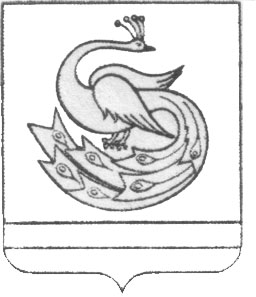 СОВЕТ ДЕПУТАТОВ ПЛАСТОВСКОГО  ГОРОДСКОГО ПОСЕЛЕНИЯ                                                   Р Е Ш Е Н И Е    ПРОЕКТ« __ » ______2022     года                                                                         №  ___Об утверждении Положения о порядке списания муниципального имущества Пластовского городского поселения